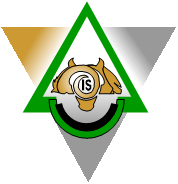                                                                                                            Састав комисије:____________________________                                                                        1) ____________________Основна одгајивачка организација                                                                     2) ____________________________________________________                                                                        3) ________________________                      МестоКОМИСИЈСКИ ЗАПИСНИКо одржаној селекцијској смотри крава, на којој су дана ______одабрана, оцењена и класирана грла расе  ____________________________________    _______________________________  ____________________________Основна одгајивачка организација          Регионална одгајивачка организација       Главна одгајивачка организација____________________________    _______________________________  ____________________________Основна одгајивачка организација          Регионална одгајивачка организација       Главна одгајивачка организацијаСтароуматичене краве 1Новоуматичене краве 2Укупни матични запат3=(1+2)Излучене краве4Приплодни подмладак5Ред.бројИме и тетовирДат. рођењаОтац: Име, ХБ бројЛинеарна оценаЛинеарна оценаЛинеарна оценаЛинеарна оценаКл.Датумпоследњег тељењаБрој матичног листаВласникВласникРед.бројХБ бројБрој рег. теладиМајка: Тетовир/ХБЛинеарна оценаЛинеарна оценаЛинеарна оценаЛинеарна оценаКл.Датумпоследњег тељењаБрој матичног листаМестоМестоРед.бројИД бројБрој рег. теладиМајка: ИД бројОМФВКл.Датумпоследњег тељењаБрој матичног листаХИДБПГРед.бројИме и тетовирДат. рођењаОтац: Име, ХБ бројЛинеарна оценаЛинеарна оценаЛинеарна оценаЛинеарна оценаКл.Датумпоследњег тељењаБрој матичног листаВласникВласникРед.бројХБ бројБрој рег. теладиМајка: Тетовир/ХБЛинеарна оценаЛинеарна оценаЛинеарна оценаЛинеарна оценаКл.Датумпоследњег тељењаБрој матичног листаМестоМестоРед.бројИД бројБрој рег. теладиМајка: ИД бројОМФВКл.Датумпоследњег тељењаБрој матичног листаХИДБПГ